 GIMNAZIJA VLADIMIRA NAZORA ZADAR Perivoj Vladimira Nazora 3/2OIB: 62026911972KLASA:       007-04/24-02/3                                                                                                                                             URBROJ:     2198-1-59-24-1                                                                                                  Zadar, 8.4..2024.god.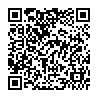  Predmet:  25. (elektronska)  sjednica Školskog odbora     -pozivSukladno članku 87.st.5. Statuta Škole sazivam 25. (elektronsku) sjednicu Školskog odbora.Dnevni red:  1.Usvajanje zapisnika sa 24. sjednice Prilog: Zapisnik sa 24.sjednice ŠO 2. Prethodna suglasnost za zasnivanje radnog odnosa nakon provedenog natječajnog  postupka za radna mjesta nastavnika/ce glazbene umjetnosti, informatike i albanskog jezika i kulture  Prilog: Pisani zahtjevi ravnateljice Molim  članove školskog odbora da svoja očitovanja o predloženim točkama dnevnog reda sa   ZA ili PROTIV  dostave  elektronskim  putem do srijede, 10.4.2024. na e-mail adresu Škole: gimanzija-vn@zd.t-com.hrPredsjednica Š.O.Janja Čulina, prof.DOSTAVLJA SE:Članovima Školskog odbora Oglasna pločaPisarnica Zadarske županijePismohrana